Web & Digital Communications Project Management and Resource   Scheduling                           Course No. 31096  	                   Credit: 1.0Pathways and CIP Codes: Web & Digital Communications (11.1004)Course Description: Application Level: The Web and Digital Communications Project Management course provides students with the information and skills necessary for success in managing projects and operating logistical ventures in technology, business, and industry. This course covers scheduling of resources (including personnel, budget, timelines, and equipment), utilization of Gantt charts, economic principles within the workplace, and risk management. Other possible topics include developing a business plan, finance, business law, marketing and promotion strategies, insurance employee/employer relations, problem-solving and decision-making, and building leadership 
skills. These courses may also incorporate a survey of the careers within technology and engineering industries.Directions: The following competencies are required for full approval of this course. Check the appropriate number to indicate the level of competency reached for learner evaluation.RATING SCALE:4.	Exemplary Achievement: Student possesses outstanding knowledge, skills or professional attitude.3.	Proficient Achievement: Student demonstrates good knowledge, skills or professional attitude. Requires limited supervision.2.	Limited Achievement: Student demonstrates fragmented knowledge, skills or professional attitude. Requires close supervision.1.	Inadequate Achievement: Student lacks knowledge, skills or professional attitude.0.	No Instruction/Training: Student has not received instruction or training in this area.Benchmark 1: CompetenciesBenchmark 2: CompetenciesI certify that the student has received training in the areas indicated.Instructor Signature: 	For more information, contact:CTE Pathways Help Desk(785) 296-4908pathwayshelpdesk@ksde.org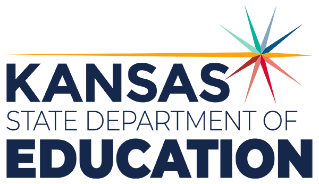 900 S.W. Jackson Street, Suite 102Topeka, Kansas 66612-1212https://www.ksde.orgThe Kansas State Department of Education does not discriminate on the basis of race, color, national origin, sex, disability or age in its programs and activities and provides equal access to any group officially affiliated with the Boy Scouts of America and other designated youth groups. The following person has been designated to handle inquiries regarding the nondiscrimination policies:	KSDE General Counsel, Office of General Counsel, KSDE, Landon State Office Building, 900 S.W. Jackson, Suite 102, Topeka, KS 66612, (785) 296-3201. Student name: Graduation Date:#DESCRIPTIONRATING1.1Analyze customer requirements to design and develop a Web or digital communication product.1.2Apply the design and development process to produce user-focused Web and digital communications solutions.1.3Write product specifications that define the scope of work aligned to customer requirements.1.4Demonstrate the effective use of tools for digital communication production, development and project management.1.5Develop, administer and maintain Web applications.1.6Design, create and publish a digital communication product based on customer needs.1.7Evaluate the functionality of a digital communication product using industry accepted techniques and metrics.1.8Implement quality assurance processes to deliver quality digital communication products and services.1.9Perform maintenance and customer support functions for digital communication products.1.10Comply with intellectual property laws, copyright laws and ethical practices when creating Web/digital communications.#DESCRIPTIONRATING2.1Recognize different resource types (Work, Material, Cost, Budget, Personnel/Skills, Generic, etc.)2.2Understand the concept of scope and demonstrate in context of assessing the size of a project.2.3Develop plans for project management and resource scheduling.2.4Identify key personnel and responsibilities for project.2.5Develop SWOT analysis [Strengths, Weaknesses, Opportunities, and Threats] for project.2.6Analyze workload of tasks and projects.2.7Determine required personnel groups and management hierarchy.2.8Determine resources necessary for project completion.2.9Determine essential tasks necessary for project completion.2.10Design potential timelines for assignments.2.11Explore appropriate technologies for project management and resource scheduling.2.12Create and present a project management and resource scheduling plan.2.13Create Gantt charts.2.14Evaluate and assign resources to tasks.2.15Implement project management skills to design and complete a collaborative project. 2.16Learn various survey strategies to track project progress.2.17Develop strategies for monitoring interconnected assignments.2.18Survey strategies for critical path scheduling.2.19Create strategies to manage project budgets.2.20Build survey analysis for customer satisfaction.